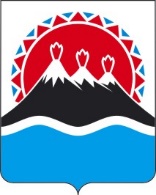 (в ред. приказов Министерства финансов Камчатского края от 29.12.2011 № 130, от 03.02.2012 № 27, от 18.10.2013 № 140, от 19.11.2013 № 158, от 02.06.2014 № 104, от 17.07.2014 № 126, от 15.12.2014 № 216, от 12.01.2015 № 2, от 19.05.2015 № 95, от 28.09.2015 № 172, от 19.05.2016 № 84, от 19.10.2017 № 208, от 15.01.2018 № 7, от 14.06.2018 № 116, от 05.04.2019 № 73, от 05.06.2019 № 141. от 16.12.2019 № 295, от 11.02.2021 № 33/48, от 20.09.2021 № 33/267, от 29.03.2022 № 33/131)В соответствии со статей 19 Федерального закона от 27.07.2004                  № 79-ФЗ «О государственной гражданской службе Российской Федерации», Законом Камчатского края от 03.12.2010 № 526 «О комиссиях по соблюдению требований к служебному поведению государственных гражданских служащих Камчатского края и урегулированию конфликта интересов», Законом Камчатского края от 27.04.2010 № 436 «О проверке достоверности и полноты сведений, представляемых гражданами, претендующими на замещение государственных должностей Камчатского края, должностей государственной гражданской службы Камчатского края, а также соблюдения лицами, замещающими государственные должности Камчатского края, установленных ограничений и соблюдения государственными гражданскими служащими Камчатского края требований к служебному поведению» и во исполнение части 5 постановления Правительства Камчатского края от 15.02.2011 № 72-П «О комиссии при Правительстве Камчатского края по соблюдению требований к служебному поведению государственных гражданских служащих Камчатского края и урегулированию конфликта интересов»ПРИКАЗЫВАЮ:1. Образовать комиссию по соблюдению требований к служебному поведению государственных гражданских служащих Камчатского края и урегулированию конфликта интересов в Министерстве финансов Камчатского края (далее – Комиссия) в составе согласно приложению 1. 2. Утвердить Порядок работы комиссии по соблюдению требований к служебному поведению государственных гражданских служащих Камчатского края и урегулированию конфликта интересов в Министерстве финансов Камчатского края согласно приложению 2.3. Признать утратившими силу:1) приказ Министерства финансов Камчатского края от 15.05.2009 № 58;2) приказ Министерства финансов Камчатского края от 17.07.2009 № 77;3) приказ Министерства финансов Камчатского края от 12.10.2009 № 101.4. Настоящий приказ вступает в силу через 10 дней после его официального опубликования.Временно исполняющий обязанности Министра финансов Камчатского края                                                       Н.М. Пархоменко«Приложение 1 к приказу Министерства финансов Камчатского края от 21.02.2011 № 15Состав комиссиипо соблюдению требований к служебному поведению государственных гражданских служащих Камчатского края и урегулированию конфликта интересов в Министерстве финансов Камчатского края «Приложение 2 к приказуМинистерства финансовКамчатского краяот 21.02.2011 № 15Порядок работы комиссиипо соблюдению требований к служебному поведению государственных гражданских служащих Камчатского края и урегулированию конфликта интересов в Министерстве финансов Камчатского края1. Настоящий Порядок разработан в соответствии с Федеральным законом от 27.07.2004 № 79-ФЗ «О государственной гражданской службе Российской Федерации», Федеральным законом от 25.12.2008 № 273-ФЗ «О противодействии коррупции», Положением о комиссиях по соблюдению требований к служебному поведению государственных гражданских служащих Камчатского края и урегулированию конфликта интересов, утвержденным Законом Камчатского края от 03.12.2010 № 526 «О комиссиях по соблюдению требований к служебному поведению государственных гражданских служащих Камчатского края и урегулированию конфликта интересов» (далее – Положение), постановлением Правительства Камчатского края от 15.02.2011 № 72-П «О комиссии при Правительстве Камчатского края по соблюдению требований к служебному поведению государственных гражданских служащих Камчатского края и урегулированию конфликта интересов» и регулирует деятельность комиссии по соблюдению требований к служебному поведению государственных гражданских служащих Камчатского края и урегулированию конфликта интересов в Министерстве финансов Камчатского края (далее - комиссия) при рассмотрении вопросов, связанных с соблюдением требований к служебному поведению и (или) урегулированию конфликта интересов в отношении государственных гражданских служащих Камчатского края, замещающих должности государственной гражданской службы Камчатского края в Министерстве финансов Камчатского края (далее – Министерство), назначение на которые и освобождение от которых осуществляется Министром финансов Камчатского края (далее – гражданские служащие),              а также граждан, замещавших должности государственной гражданской службы Камчатского края в Министерстве, назначение на которые и освобождение от которых осуществлялось Министром финансов Камчатского края (далее – граждане).2. Комиссия в своей деятельности руководствуется Конституцией Российской Федерации, федеральными законами, иными нормативными правовыми актами Российской Федерации, законами Камчатского края и иными нормативными правовыми актами Камчатского края, Положением и настоящим Порядком.3. Основной задачей комиссии является содействие Министерству:1) в обеспечении соблюдения гражданскими служащими ограничений и запретов, требований о предотвращении или урегулировании конфликта интересов, а также в обеспечении исполнения ими обязанностей, установленных Федеральным законом от 27.07.2004 № 79-ФЗ «О государственной гражданской службе Российской Федерации», Федеральным законом от 25.12.2008 № 273-ФЗ «О противодействии коррупции», иными федеральными законами, Законом Камчатского края от 18.12.2008 № 192 «О противодействии коррупции в Камчатском крае», иными законами Камчатского края (далее - требования к служебному поведению и (или) требования об урегулировании конфликта интересов);2) в осуществлении в Министерстве мер по предупреждению коррупции.4. Заседания комиссии проводятся при наличии оснований, указанных в части 3.1 Положения.5.	Комиссия не рассматривает сообщения о преступлениях и административных правонарушениях, а также анонимные обращения, не проводит проверки по фактам нарушения служебной дисциплины.6. Обращение гражданина, замещавшего должность государственной гражданской службы Камчатского края в Министерстве финансов Камчатского края получении согласия на заключение трудового (гражданско-правового) договора, заявление о невозможности по объективным причинам представить сведения о доходах, расходах, об имуществе и обязательствах имущественного характера своих супруги (супруга) и (или) несовершеннолетних детей, а также уведомление о возникновении личной заинтересованности при исполнении должностных обязанностей, которая приводит или может привести к конфликту интересов, подаются уполномоченному должностному лицу Министерства финансов Камчатского края по профилактике коррупционных и иных правонарушений по формам согласно приложению 1-3 к настоящему Порядку.Заявление о невозможности по объективным причинам представить сведения о доходах, расходах, об имуществе и обязательствах имущественного характера своих супруги (супруга) и (или) несовершеннолетних детей подается в срок, установленный для подачи сведений о доходах, об имуществе и обязательствах имущественного характера.7. Председатель комиссии при поступлении к нему информации, содержащей основания для проведения заседания комиссии:1) в течение 10-ти календарных дней назначает дату заседания комиссии. При этом дата заседания комиссии не может быть назначена позднее 20-ти календарных дней со дня поступления указанной информации, за исключением случаев, предусмотренных частями 3.31 и 3.32 Положения;2) организует ознакомление гражданского служащего, в отношении которого комиссией рассматривается вопрос о соблюдении требований к служебному поведению и (или) требований об урегулировании конфликта интересов, его представителя, членов комиссии и других лиц, участвующих в заседании комиссии, с информацией, поступившей должностному лицу Министерства, ответственному за работу по профилактике коррупционных и иных правонарушений, и с результатами ее проверки;3) рассматривает ходатайства о приглашении на заседание комиссии лиц, указанных в пункте 2 части 3.4 Положения, принимает решение об их удовлетворении (об отказе в удовлетворении) и о рассмотрении (об отказе в рассмотрении) в ходе заседания комиссии дополнительных материалов.8. Члены комиссии из числа представителей научных организаций, профессиональных образовательных организаций, образовательных организаций высшего образования и организаций дополнительного профессионального образования в Камчатском крае, деятельность которых связана с государственной службой, а также представителей общественного совета при Министерстве финансов Камчатского края, общественной организации ветеранов, в случае ее создания в Министерстве, профсоюзной организации, в случае осуществления ею деятельности в Министерстве  в установленном порядке, включаются в состав комиссии приказом Министерства не позднее 1 дня до дня заседания комиссии с соблюдением требований, установленных разделом 2 Положения.9. Заседание комиссии по рассмотрению заявлений, указанных в подпунктах «б» и «в» пункта 2 части 3.1 Положения, как правило, проводится не позднее одного месяца со дня истечения срока, установленного для представления сведений о доходах, об имуществе и обязательствах имущественного характера.10. Уведомление, указанное в пункте 5 части 3.1 Положения, как правило, рассматривается на очередном (плановом) заседании комиссии.11. Число членов комиссии, не замещающих должности государственной гражданской службы в исполнительных органах государственной власти Камчатского края, должно составлять не менее одной четверти от общего числа членов комиссии.12. Состав комиссии формируется таким образом, чтобы исключить возможность возникновения конфликта интересов, который мог бы повлиять на принимаемые комиссией решения.13. В заседаниях комиссии с правом совещательного голоса участвуют:1) непосредственный руководитель гражданского служащего, в отношении которого комиссией рассматривается вопрос о соблюдении требований к служебному поведению и (или) требований об урегулировании конфликта интересов, и определяемые председателем комиссии два государственных гражданских служащих Камчатского края, замещающих в исполнительных органах государственной власти Камчатского края должности государственной гражданской службы Камчатского края, аналогичные должности, замещаемой гражданским служащим, в отношении которого комиссией рассматривается этот вопрос;2) другие государственные гражданские служащие Камчатского края, замещающие должности государственной гражданской службы Камчатского края в исполнительных органах государственной власти Камчатского края; специалисты, которые могут дать пояснения по вопросам государственной службы и вопросам, рассматриваемым комиссией; должностные лица других государственных органов, органов местного самоуправления; представители заинтересованных организаций; представитель гражданского служащего, в отношении которого комиссией рассматривается вопрос о соблюдении требований к служебному поведению и (или) требований об урегулировании конфликта интересов, - по решению председателя комиссии, принимаемому в каждом конкретном случае отдельно не менее чем за три календарных дня до дня заседания комиссии на основании ходатайства гражданского служащего, в отношении которого комиссией рассматривается этот вопрос, или любого члена комиссии.14. Заседание комиссии считается правомочным, если на нем присутствует не менее двух третей от общего числа членов комиссии. Проведение заседаний с участием только членов комиссии, замещающих должности гражданской службы в Министерстве, недопустимо.15. При возникновении прямой или косвенной личной заинтересованности члена комиссии, которая может привести к конфликту интересов при рассмотрении вопроса, включенного в повестку дня заседания комиссии, он обязан до начала заседания заявить об этом. В таком случае соответствующий член комиссии не принимает участия в рассмотрении указанного вопроса.16. Заседание комиссии проводится, как правило, в присутствии гражданского служащего, в отношении которого рассматривается вопрос о соблюдении требований к служебному поведению и (или) требований об урегулировании конфликта интересов, или гражданина, замещавшего должность гражданской службы в Министерстве (далее – гражданина). О намерении лично присутствовать на заседании комиссии гражданский служащий или гражданин указывает в обращении, заявлении или уведомлении, представляемых в соответствии с пунктом 2 части 3.1 Положения.17. Заседания комиссии могут проводиться в отсутствие гражданского служащего или гражданина в случае:1) если в обращении, заявлении или уведомлении, предусмотренных пунктом 2 части 3.1 Положения, не содержится указания о намерении гражданского служащего или гражданина лично присутствовать на заседании комиссии;2) если гражданский служащий или гражданин, намеревающиеся лично присутствовать на заседании комиссии и надлежащим образом извещенные о времени и месте его проведения, не явились на заседание комиссии.18. На заседании комиссии заслушиваются пояснения гражданского служащего или гражданина (с их согласия), и иных лиц, рассматриваются материалы по существу вынесенных на данное заседание вопросов, а также дополнительные материалы.19. Члены комиссии и лица, участвовавшие в ее заседании, не вправе разглашать сведения, ставшие им известными в ходе работы комиссии.20. По итогам рассмотрения вопросов о соблюдении требований к служебному поведению и (или) требований об урегулировании конфликта интересов комиссия принимает решения в соответствии с частями 4.1 – 4.6 Положения.21. Для исполнения решений комиссии могут быть подготовлены проекты правовых актов Министерства, решений или поручений Министра финансов Камчатского края, которые в установленном порядке представляются ему на рассмотрение.22. Решения комиссии по вопросам, указанным в части 3.1 Положения, принимаются тайным голосованием (если комиссия не примет иное решение) простым большинством голосов присутствующих на заседании членов комиссии. Лица, участвующие в заседании комиссии с правом совещательного голоса, могут вносить предложения, выражать мнение и высказывать замечания в ходе обсуждения вопроса, включенного в повестку дня заседания комиссии, до начала голосования.23. Решения комиссии оформляются протоколами, которые подписывают члены комиссии, принимавшие участие в ее заседании. 24. В протоколе заседания комиссии указываются:1) дата заседания комиссии, фамилии, имена, отчества членов комиссии и других лиц, присутствующих на заседании;2) формулировка каждого из рассматриваемых на заседании комиссии вопросов с указанием фамилии, имени, отчества, должности гражданского служащего, в отношении которого рассматривается вопрос о соблюдении требований к служебному поведению и (или) требований об урегулировании конфликта интересов;3) предъявляемые к гражданскому служащему претензии, материалы, на которых они основываются;4) содержание пояснений гражданского служащего и других лиц по существу предъявляемых претензий;5) фамилии, имена, отчества выступивших на заседании лиц и краткое изложение их выступлений;6) источник информации, содержащей основания для проведения заседания комиссии, дата поступления информации в Министерство, в котором гражданский служащий или гражданин замещает или замещал должность государственной гражданской службы Камчатского края;7) другие сведения;8) результаты голосования;9) решение и обоснование его принятия.25. Член комиссии, несогласный с ее решением, вправе в письменной форме изложить свое мнение, которое подлежит обязательному приобщению к протоколу заседания комиссии и с которым должен быть ознакомлен гражданский служащий.26. Копии протокола заседания комиссии в течение 7-ми календарных дней со дня заседания направляются Министру финансов Камчатского края, полностью или в виде выписок из него – гражданскому служащему, а также по решению комиссии – иным заинтересованным лицам.27. Соответствующее решение Министра финансов Камчатского края оглашается на ближайшем заседании комиссии и принимается к сведению без обсуждения.28. В случае установления комиссией признаков дисциплинарного проступка в действиях (бездействии) гражданского служащего информация об этом представляется Министру финансов Камчатского края, для решения вопроса о применении к гражданскому служащему мер ответственности, предусмотренных нормативными правовыми актами Российской Федерации.29. В случае установления комиссией факта совершения гражданским служащим действия (факта бездействия), содержащего признаки административного правонарушения или состава преступления, председатель комиссии обязан передать информацию о совершении указанного действия (бездействии) и подтверждающие такой факт документы в правоприменительные органы в течение 3-х календарных дней, а при необходимости – немедленно.30. Копия протокола заседания комиссии или выписка из него приобщается к личному делу гражданского служащего, в отношении которого рассмотрен вопрос о соблюдении требований к служебному поведению и (или) требований об урегулировании конфликта интересов.31. Выписка из решения комиссии, заверенная подписью секретаря комиссии и печатью Министерства, вручается гражданину, в отношении которого рассматривался вопрос, указанный в подпункте «а» пункта 2 части 3.1 Положения, под роспись или направляется заказным письмом с уведомлением по указанному им в обращении адресу не позднее одного рабочего дня, следующего за днем проведения соответствующего заседания комиссии.32. Организационно-техническое и документационное обеспечение деятельности комиссии, а также информирование членов комиссии о вопросах, включенных в повестку дня, о дате, времени и месте проведения заседания, ознакомление членов комиссии с материалами, представляемыми для обсуждения на заседании комиссии, осуществляется секретарем комиссии.» Приложение 1 к Порядку работы комиссии по соблюдению требований к служебному поведению государственных гражданских служащих Камчатского края и урегулированию конфликта интересов в Министерстве финансов Камчатского края ФОРМАУполномоченному должностному лицу Министерства финансов Камчатского края по профилактике коррупционных и иных правонарушений__________________________________     от______________________________________________________________________________________________________________________________________(фамилия, имя, отчество (при наличии) дата   рождения, место жительства, контактный телефон)Обращение о получении согласия на заключение трудового (гражданско-правового) договораВ  соответствии  с частью 1 статьи 12 Федерального закона от 25.12.2008 №  273-ФЗ  «О  противодействии  коррупции»  прошу дать согласие комиссии по соблюдению  требований  к  служебному поведению государственных гражданских служащих   Камчатского   края   и   урегулированию  конфликта  интересов  в Министерстве  финансов  Камчатского  края:1)  на замещение на условиях трудового договора, заключаемого на _____________________________________________________________________________(указывается срок действия трудового договора)в организации:_______________________________________________________________(указывается наименование коммерческой, некоммерческой организации, характер ее деятельности)(местонахождение:__________________________________________________________(указывается  почтовый адрес и юридический адрес),электронная почта:_________________________________________________),должности_________________________________________________________(указывается полное наименование должности с указанием структурного подразделения)основные направления поручаемой работы:_______________________________________________________________________________________________     2) выполнение работ (оказание услуг) в____________________________________________________________________________,(указывается наименование коммерческой, некоммерческой организации)(местонахождение: _____________________________________________________________________________,(указывается почтовый адрес и юридический адрес)по _____________________________________________________________________________(перечисляются работы (услуги), выполняемые в коммерческой, некоммерческой организации) _____________________________________________________________________________(оказываемые коммерческой,  некоммерческой  организации)  на  условияхгражданско-правового договора в течение месяца стоимостью более 100 тыс. рублей на условиях гражданско-правого договора заключаемого на _________________________________________,(указывается срок действия гражданско-правового договора) сумма оплаты за выполнение (оказание) по гражданско-правовому договоруработ (услуг) составит _____________________________.В течение последних двух лет до дня увольнения с государственной гражданской службы Камчатского края (дата увольнения) замещал/а должности_____________________________________________________________________________________________________________________________________________________________________________________________(перечислить наименования замещаемых должностей государственной гражданской службы Камчатского края; должностные обязанности, исполняемые во время замещения должности государственной гражданской службы Камчатского края).Во время замещения мной должности _________________________________(указывается полное наименование должности государственнойгражданской службы Камчатского края)исполнял/а (исполняю) следующие обязанности, в том числе связанные сфункциями государственного управления в отношении: ___________________(указать наименование коммерческой или некоммерческой организации, перечислить должностные обязанности, функции государственного управления)____________________________________________________________________________________________,К обращению прилагаю следующие дополнительные материалы:____________________________________________________________________________________________________________________________________.(указываются документы: копии трудовой книжки или сведения о трудовой деятельности, копии должностной инструкции, трудового договора, гражданско-правового договора, приказа о приеме на работу, иных документов, имеющих отношение к обращению)Информацию о принятом комиссией решении прошу направить на мое имя по адресу: _____________________________________________________________________________(указывается адрес фактического проживания гражданина для направления решения по почте, другой способ направления решения, любой, а также необходимые реквизиты для такого способа направления решения)    «___» _____________20 ___ г.   ______________ ___________________________________                                                 		           (подпись)	              (фамилия, имя, отчество (при наличии))Приложение 2 к Порядку работы комиссии по соблюдению требований к служебному поведению государственных гражданских служащих Камчатского края и урегулированию конфликта интересов в Министерстве финансов Камчатского края ФОРМА                          Уполномоченному должностному лицу Министерства финансов Камчатского края по профилактике коррупционных и иных правонарушений_____________________________от______________________________________________________________________________________________________________________________________________________________(фамилия, имя, отчество (при наличии) дата рождения, место жительства, контактный телефон)Заявление о невозможности по объективным причинам представить сведения о доходах, об имуществе и обязательствах имущественного характера своих супруги (супруга) и несовершеннолетних детей   	Сообщаю, что не имею возможности представить сведения о доходах, расходах, об имуществе и обязательствах имущественного характера своих супруги (супруга) и (или) несовершеннолетних детей________________________________________________________________________________________________________________________________(фамилия, имя, отчество (при наличии) супруги (супруга) и (или)несовершеннолетних детей) за__________________________, проживающих_________________________________________________________________________________________________________________________(указать период)                     						 (адрес места жительства)в связи со следующим:________________________________________________________(указываются все причины и обстоятельства, об объективности непредставления сведений)________________________________________________________________________________________________________________________________________________________________________________________________________________________________________________________________________Принятые меры по получению указанных сведений:______________________________________________________________________________________________________________________________________________________________________________________________________К заявлению прилагаю следующие документы:1._________________________________________________________________________________________________________________;2._________________________________________________________________________________________________________________;3._________________________________________________________________________________________________________________.    Намереваюсь (не намереваюсь) лично присутствовать на заседании Комиссии по                             (нужное подчеркнуть)соблюдению требований к служебному поведению государственных гражданских служащих Камчатского края и урегулированию конфликта интересов в Министерстве финансов Камчатского края при рассмотрении настоящего заявления.    «__»__________20___г._____________ _____________________________                      					  (подпись) 		(фамилия, имя, отчество (при наличии))Приложение 3 к Порядку работы комиссии по соблюдению требований к служебному поведению государственных гражданских служащих Камчатского края и урегулированию конфликта интересов в Министерстве финансов Камчатского края ФОРМА                             Уполномоченному должностному лицу Министерства финансов Камчатского края по профилактике коррупционных и иных правонарушений__________________________________от______________________________________________________________________________________________________________________________________________________________________________(фамилия, имя, отчество (при наличии) дата рождения, место жительства, контактный телефон)Уведомлениео возникновении личной заинтересованности при исполнении должностных обязанностей, которая приводит или может привести к конфликту интересовСообщаю о возникновении у меня личной заинтересованности при исполнениидолжностных обязанностей, которая приводит/ может привести к конфликтуинтересов.                      (нужное подчеркнуть)Обстоятельства, являющиеся основанием возникновения личной заинтересованности:__________________________________________________________________________________________________________________________________________________________________________________________________________________Должностные обязанности, на исполнение которых влияет или можетПовлиять личная заинтересованность:____________________________________________________________________________________________________________________Предлагаемые меры по предотвращению или урегулированию конфликта интересов:_________________________________________________________________________________________________________________________________________________________________________________________________________________Намереваюсь (не намереваюсь) лично присутствовать на заседании Комиссии       			  (нужное подчеркнуть) по соблюдению требований к служебному поведению государственных гражданских служащих Камчатского края и урегулированию конфликта интересов в Министерстве финансов Камчатского края при рассмотрении настоящего уведомления.    «___»__________20___г._____________ ____________________________                        				 (подпись) 			(фамилия, имя, отчество (при наличии)МИНИСТЕРСТВО ФИНАНСОВ КАМЧАТСКОГО КРАЯПРИКАЗ № 15г. Петропавловск-Камчатский21.02.2011О комиссии по соблюдению требований к служебному поведению государственных гражданских служащих Камчатского края и урегулированию конфликта интересов в Министерстве финансов Камчатского краяАлексееваЛюдмила Васильевназаместитель Министра финансов Камчатского края, председатель комиссии;ЗахаренкоЮлия Степановназаместитель Министра – начальник отдела финансирования, учета и отчетности Министерства финансов Камчатского края, заместитель председателя комиссии;Дудник Кристина СергеевнаЧлены комиссии:референт отдела правового и кадрового обеспечения Министерства финансов Камчатского края, секретарь комиссии;Шахновская Виктория Викторовнаведущий специалист отдела по профилактике коррупционных и иных правонарушений Администрации Губернатора Камчатского края (по согласованию);Филатова Ольга Васильевназаместитель Министра финансов Камчатского края - начальник отдела правового и кадрового обеспечения Министерства финансов Камчатского края; представитель (представители) научных организаций, профессиональных образовательных организаций, образовательных организаций высшего образования и организаций дополнительного профессионального образования в Камчатском крае, деятельность которых связана с государственной службой (по согласованию);представитель Общественной палаты Камчатского края (по согласованию);представитель общественной организации ветеранов, в случае её создания в Министерстве финансов Камчатского края (по согласованию);Участники заседания комиссии с правом совещательного голоса:представитель профсоюзной организации, в случае осуществления ею деятельности в Министерстве финансов Камчатского края в установленном порядке (по согласованию).непосредственный руководитель государственного гражданского служащего Камчатского края (далее – гражданский служащий), в отношении которого комиссией рассматривается вопрос о соблюдении требований к служебному поведению и (или) требований об урегулировании конфликта интересов;непосредственный руководитель государственного гражданского служащего Камчатского края (далее – гражданский служащий), в отношении которого комиссией рассматривается вопрос о соблюдении требований к служебному поведению и (или) требований об урегулировании конфликта интересов;гражданские служащие, замещающие в Министерстве финансов Камчатского края должности государственной гражданской службы Камчатского края, аналогичные должности, замещаемой гражданским служащим, в отношении которого комиссией рассматривается этот вопрос (два лица);гражданские служащие, замещающие в Министерстве финансов Камчатского края должности государственной гражданской службы Камчатского края, аналогичные должности, замещаемой гражданским служащим, в отношении которого комиссией рассматривается этот вопрос (два лица);другие гражданские служащие, замещающие должности государственной гражданской службы Камчатского края в Министерстве финансов Камчатского края; другие гражданские служащие, замещающие должности государственной гражданской службы Камчатского края в Министерстве финансов Камчатского края; специалисты, которые могут дать пояснения по вопросам государственной службы и вопросам, рассматриваемым комиссией;специалисты, которые могут дать пояснения по вопросам государственной службы и вопросам, рассматриваемым комиссией;должностные лица других государственных органов Камчатского края, органов местного самоуправления муниципальных образований в Камчатском крае;должностные лица других государственных органов Камчатского края, органов местного самоуправления муниципальных образований в Камчатском крае;представители заинтересованных организаций;представители заинтересованных организаций;представитель гражданского служащего, в отношении которого комиссией рассматривается вопрос о соблюдении требований к служебному поведению и (или) требований об урегулировании конфликта интересов»представитель гражданского служащего, в отношении которого комиссией рассматривается вопрос о соблюдении требований к служебному поведению и (или) требований об урегулировании конфликта интересов»